ИНСТРУКЦИЯпо применению минеральной кормовой смеси «Элдиар Оптима»Общие сведенияМинеральная кормовая смесь «Элдиар Оптима» - минеральная добавка для восстановления  электролитного баланса у телят при состояниях обезвоживания, смене рациона и содержания.Минеральная кормовая смесь «Элдиар Оптима» представляет собой многокомпонентную смесь, содержащую глюкозу, порошок рожкового дерева, лактозу, соли натрия, калия и цинка, лиофилизированные дрожжи, аминокислоты (бетаин, глицин), прежелатинизированный крахмал, антислёживатель, ароматизатор. Не содержит генно - инженерно - модифицированных продуктов.Содержание вредных примесей не превышают предельно допустимых норм, действующих в Российской Федерации.Минеральная кормовая смесь «Элдиар Оптима» представляет собой порошок от серого до коричневого цвета, со специфическим запахом. Выпускают смесь расфасованную по 100 г и 1кг в фольгированных упаковках и 8 кг в пластиковых контейнерах.Каждую упаковку маркируют этикеткой на русском языке, с указанием: наименованием организации - производителя, его адреса и товарного знака, названия, назначения и способа применения добавки, её состава, сроков и условий хранения, даты изготовления, массы нетто, номер партии и снабжают инструкцией по применению.Хранить в плотно закрытой таре производителя, проветриваемом, сухом помещении, при температуре от 0 до +25°C. Защищать от прямых солнечных лучей.Срок хранения: 12 месяцев со дня изготовления.Не использовать по истечению срока хранения.Биологические свойстваБиологические свойства минеральной кормовой смеси «Элдиар Оптима» обусловлен наличием веществ (минералов, аминокислот, растительных компонентов), входящих в его состав. Применение продукта обуславливает восстановление электролитного баланса, впитывание вредных веществ, нормализацию выводящей функции кишечника и получение дополнительной энергии для предотвращения обезвоживания. Порядок применения«Элдиар Оптима» применяют для восстановления электролитного баланса у телят при состояниях обезвоживания, смене питания и содержания.Минеральную кормовую смесь вносят, предварительно растворив в воде, выпаивая самостоятельно или дренчером при необходимости.Норма ввода составляет 100 г порошка, растворённого в 2х литрах тёплой (35-40°С) воды, готовый раствор необходимо выпоить сразу после приготовления, 2-3 раза в день по 2 литра готового раствора до полного исчезновения симптомов (максимум 7 дней).При применении минеральной кормой смеси «Элдиар Оптима» в рекомендуемых количествах, побочных явлений и осложнений не установлено. Необходимо обеспечить телёнку постоянный доступ к воде!Минеральная кормовая смесь «Элдиар Оптима» совместима со всеми лекарственными препаратами и другими кормовыми добавками.Меры личной профилактикиПри работе с минеральной кормовой смесью «Элдиар Оптима» следует соблюдать правила личной гигиены и техники безопасности, принятые при работе с минерально кормовыми смесями: использовать помещение с хорошей вентиляцией, применять защитную одежду, перчатки ПВХ, защитные очки и индивидуальные средства защиты дыхания - защитную маску или респиратор.Хранить в местах недоступных для детей.Инструкция разработана ООО «ТК Ярвет» г.Ярославль совместно с производителем ООО «НЕРОХИМ», 152150, Ярославская область, м. р-н. Ростовский, г.п. Ростов, г. Ростов, ул. Пролетарская, д.86.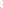 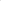 